BA24 Social Media Promotion Schedule (Spanish)Sunday, February 4, 2024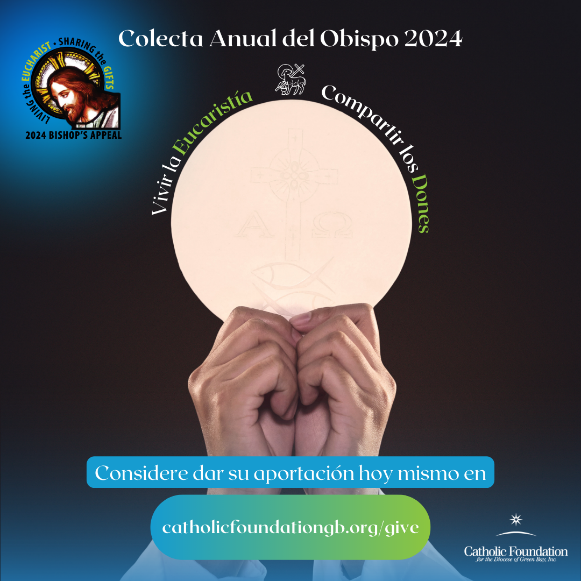 CAPTION: Miles y miles de vidas cambian cada año gracias a su apoyo a La Colecta Anual del Obispo. Su donación hace posible estos maravillosos ministerios.Tuesday, February 13, 2024 Share the Video: https://www.catholicfoundationgb.org/videoWednesday, February 21, 2024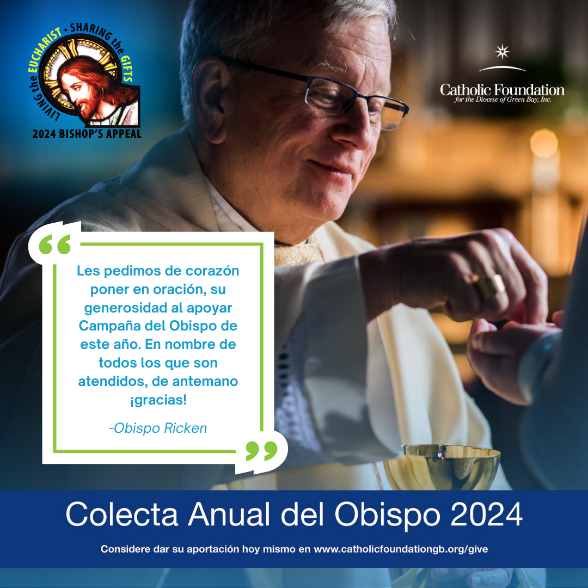 CAPTION: Miles y miles de vidas cambian cada año gracias a su apoyo a La Colecta Anual del Obispo. Su donación hace posible estos maravillosos ministerios. ¡Gracias por su generosidad!Friday, February 23, 2024Share the Bishop’s social promo clip: https://vimeo.com/909215917CAPTION: Les pedimos de corazón poner en oración, su generosidad al apoyar Campaña del Obispo de este año. En nombre de todos los que son atendidos, de antemano ¡gracias!Wednesday, February 28, 2024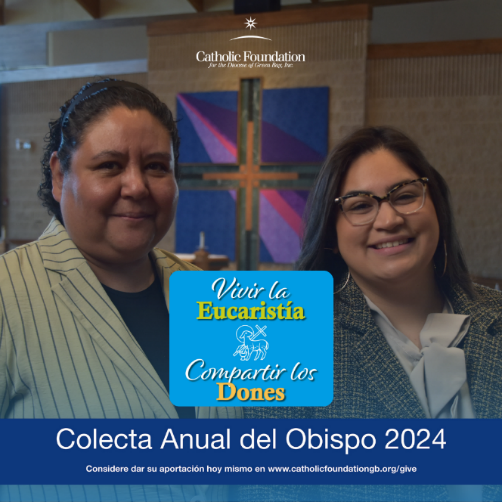 CAPTION: Al vivir la Eucaristía, podemos compartir el amor de Jesús con los demás. Les pedimos de corazón poner en oración, su generosidad al apoyar Campaña del Obispo de este año.Friday, February 29, 2024Share the social promo clip on Sister Martha: https://vimeo.com/909216655CAPTION:  Al donar a la Campaña del Obispo, podemos vivir nuestra fe y servir a las demás personas de nuestra comunidad. Les pedimos de corazón poner en oración, su generosidad al apoyar Campaña del Obispo de este año.Wednesday, March 6, 2024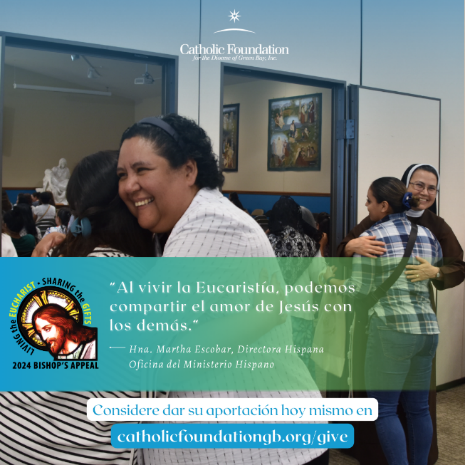 CAPTION: Al donar a la Campaña del Obispo, podemos vivir nuestra fe y servir a las demás personas de nuestra comunidad. Les pedimos de corazón poner en oración, su generosidad al apoyar Campaña del Obispo de este año.Friday, March 8, 2024Share the social media promo clip on Kately and faith formation: https://vimeo.com/909215539 CAPTION: Al compartir sus donaciones para la Campaña del Obispo de 2024, estarán apoyando a los niños y jóvenes en su proceso de crecimiento en amistad con Jesús. ¡Gracias por su generosidad!Wednesday, March 13, 2024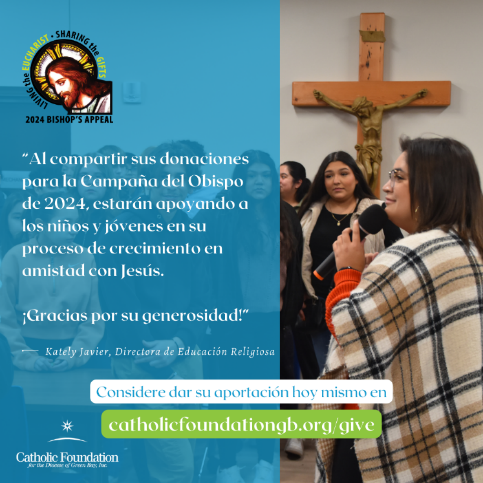 CAPTION: Nuestros programas de educación religiosa ayudan a nuestros niños a descubrir a Jesús y les brindan la oportunidad de crecer en la fe. Les pedimos de corazón poner en oración, su generosidad al apoyar Campaña del Obispo de este año.